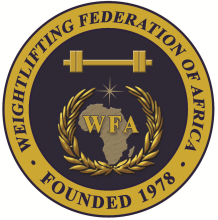 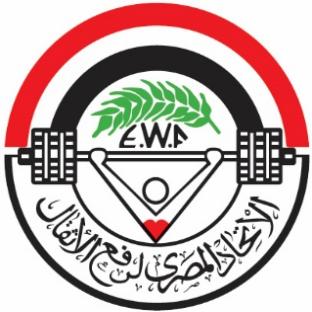 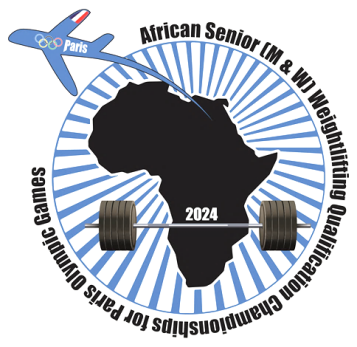 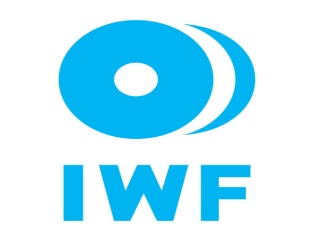  African Senior (34th Men & 23rd Women) Weightlifting Qualification Championships02-10/02/2024 /Ismailia, EgyptPRELIMINARY MEN SENIOR ENTRY FORM   Country:   President or General Secretary   Name:                                                                     Date:                                 Signature:    Should be sent to OC and WFA no later than December 04th, 2023    Organising Federation (EGY):                                                                          Continental Federation (WFA):   E-mail: weightlifting_egy@yahoo.com                                                          E-mail: manareddin.eshelli@wfa.com.lyNo.Athlete's nameAthlete's nameDate of birthDate of birthDate of birthBodyweight CategoryEntry TotalNo.Given FamilyDDMMYYYYBodyweight CategoryEntry Total1234567891011121314151617181920No.Official’s nameOfficial’s nameDate of birthDate of birthDate of birthFunctionNo.Given FamilyDDMMYYYYFunction12345